СЛУЖБЕНИ ГЛАСНИК РС БЕОГРАДПОЗИВ ЗА ДОСТАВУ ПОНУДЕ – ПРЕДРАЧУНА	Министарство пољопривреде, шумарства и водопривреде средине има потребу за набавком штампаног издања Службеног гласника РС – годишња претплата и то по 2 примерка сваког броја.Предметна набавка је предвиђена у Интерном плану изузетих набавки за 2022. годину, редни број 6.Предметне услуге набављају се у поступку изузете набавке, у складу са одредбом из члана 12, ст. 1, тач. 11 Закона о јавним набавкама („Службени гласник РС“ број 91/19; у даљем тексту: ЗЈН), а уз сходну примену одредби Директиве о ближем уређивању поступка набавки, број 110-00-162/2021-02 од 04.01.2022. године. Обзиром да ЈП Службени гласник Београд, улица Јована Ристића 1 има искључиво право на обављање предметне делатности, овим вас позивамо да нам доставите предрачун/понуду за описани предмет набавке.Молимо да понуду/предрачун доставите на електронску адресу: mirko.sekulic@minpolj.gov.rs.За све додатне информације, изволите се обратити електронском поштом Мирко Секулић, лицу за контакт (mirko.sekulic@minpolj.gov.rs).  Захваљујемо на сарадњи,                Мирко Секулић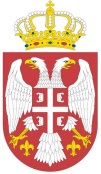 Република СрбијаМИНИСТАРСТВО ПОЉОПРИВРЕДЕ, ШУМАРСТВА И ВОДОПРИВРЕДЕБрој: 404-02-103/1/2022-02 Датум: 09.02.2022. годинеНемањина 22-26Б е о г р а д